ДЕПАРТАМЕНТ
ОБЩЕГО ОБРАЗОВАНИЯ
ТОМСКОЙ ОБЛАСТИЛенина пр., д. 111, г.Томск, 634069
тел/факс (3822) 512-530
E-mail: k48@obluo.tomsk.gov.ru
ИНН/КПП 7021022030/701701001
ОГРН 1037000082778Щ г у. луу №на №	отРуководителям органов местного самоуправления, осуществляющим управление в сфере образованияРуководителям подведомственных общеобразовательных организацийО преподавании в общеобразовательных организациях учебных предметов «Русский язык»» и «Литература» в 2017/2018 учебном годуДепартамент общего образования Томской области направляет для использования в работе рекомендации о преподавании в общеобразовательных организациях учебных предметов «Русский язык» и «Литература» в 2017/2018 учебном году. Прошу довести данную информацию до руководителей муниципальных общеобразовательных организаций.Приложение на 11 л. в 1 экз.И.о. начальника Департамента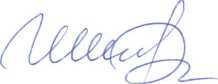 JИ.Б. ШтаубОксана Михайловна Замятина 8 (3822) 55 79 89 zamvatina@tpu.ru Светлана Григорьевна Малярова 8 (3822)90 20 61 go@edu.tomsk.ru Роман Борисович Щетинин 8 (3822)90 20 61 go@edu.tomsk.ruМетодические рекомендациио преподавании в общеобразовательных организациях учебных предметов
«Русский язык» и «Литература» в 2017/2018 учебном годуПреподавание предметов «Русский язык» и «Литература» в 2017-2018 учебном году осуществляется в соответствии со следующими нормативными и распорядительными документами:Федеральный уровеньФедеральный закон «Об образовании в Российской Федерации» от 29.12.2012 года № 273-ФЗ (редакция от 02.06.2016, с изм. и доп., вступ. в силу с 01.07.2016).Федеральный государственный образовательный стандарт основного общего образования (утвержден приказом Министерства образования и науки Российской Федерации от «17» декабря 2010 г. № 1897, в ред. приказов Минобрнауки России от 29.12.2014 № 1644, от 31 декабря 2015 г. № 1577).Приказ Министерства образования РФ от 05.03.2004 г. № 1089 «Об утверждении федерального компонента государственных образовательных стандартов начального общего, основного общего и среднего (полного) общего образования (в ред. приказов Минобрнауки России от 03.06.2008 № 164, от 31.08.2009 N 320, от 19.10.2009 № 427, от 10.11.2011 № 2643, от 24.01.2012 № 39, от 31.01.2012 № 69).Приказ Министерства образования и науки Российской Федерации от 30.08.2013 года № 1015 «Об утверждении Порядка организации и осуществления образовательной деятельности по основным общеобразовательным программам - образовательным программам начального общего, основного общего и среднего общего образования» (зарегистрировано в Минюсте России 01.10.2013 №30067).Приказ Министерства образования и науки Российской Федерации от 09.01.2014 № 2 "Об утверждении Порядка применения организациями, осуществляющими образовательную деятельность, электронного обучения, дистанционных образовательных технологий при реализации образовательных программ" (зарегистрировано в Минюсте России 04.04.2014 № 31823).Приказ Министерства образования и науки Российской Федерации от 31 марта 2014 года № 253 «Об утверждении федерального перечня учебников, рекомендуемых к использованию при реализации имеющих государственную аккредитацию образовательных программ начального общего, основного общего, среднего общего образования» с внесенными изменениями (приказ Министерства образования и науки Российской Федерации от 8 июня 2015 года № 576; приказ Министерства образования и науки Российской Федерации от 28 декабря 2015 года № 1529; приказ Министерства образования и науки Российской Федерации от 26 января 2016 года№ 38; приказ Министерства образования и науки Российской Федерации от 29.12.2016 г. № 1677).Приказ Минобрнауки России от 30.03.2016 N 336 "Об утверждении перечня средств обучения и воспитания, необходимых для реализации образовательных программ начального общего, основного общего и среднего общего образования, соответствующих современным условиям обучения, необходимого при оснащении общеобразовательных организаций в целях реализации мероприятий по содействию созданию в субъектах Российской Федерации (исходя из прогнозируемой потребности) новых мест в общеобразовательных организациях, критериев его формирования и требований к функциональному оснащению, а также норматива стоимос ти оснащения одного места обучающегося указанными средствами обучения и воспитания" (зарегистрировано в Минюсте России 07.04.2016 № 41705).Приказ Минтруда России от 18.10.2013 № 544н (ред. от 05.08.2016) "Об утверждении профессионального стандарта "Педагог (педагогическая деятельность в сфере дошкольного, начального общего, основного общего, среднего общего образования) (воспитатель, учитель)" (зарегистрировано в Минюсте России 06.12.2013 N 30550).Постановление Главного государственного санитарного врача Российской Федерации от24.11.2015	№	81 "О внесении изменений №	3 в СанПиН 2.4.2.2821-10«Санитарно-эпидемиологические требования к условиям и организации обучения, содержания в общеобразовательных организациях» (зарегистрировано в Минюсте России 18.12.2015 №40154).Письмо Минобрнауки РФ от 12.05.2011 N 03-296 "Об организации внеурочной деятельности при введении федерального государственного образовательного стандарта общего образования".Письмо Министерства образования и науки РФ от 01.04.2005 г. № 03-417 «О перечне учебного и компьютерного оборудования для оснащения общеобразовательных учреждений».Письмо Министерства образования и науки РФ от 28 октября 2015 г. № 08-1786 “О рабочих программах учебных предметов”.Примерная основная образовательная программа основного общего образования (одобрено решением федерального учебно-методического объединения по общему образованию, протокол от 8 апреля 2015 г. № 1/15).Распоряжение Правительства Российской Федерации от 09.04.2016 № 637-р «Об утверждении Концепции преподавания русского языка и литературы в Российской Федерации»Региональный уровеньПисьмо Департамента общего образования Томской области от 18.04.2017г. № 1360/01-08 «О формировании учебных планов общеобразовательных организаций Томской области на 2017-2018 учебный год, реализующих ФГОС основного общего образования».Письмо Департамента общего образования Томской области от 18.04.2017г. № 1358/01-08 «О формировании учебных планов общеобразовательных организаций Томской области на 2017-2018 учебный год, осуществляющих образовательную деятельность в соответствии с приказом Минобрнауки РФ от 9 марта 2004 г. № 1312».Особенности преподавания предметов «Русский язык» и «Литература»в 2017/ 2018 учебном годуВ 2017/2018 учебном году продолжается переход на Федеральный государственный образовательный стандарт основного общего образования (далее - ФГОС ООО), наряду с этим в 8-11 классах образовательные отношения реализуются в соответствии с приказом Министерства образования РФ от 05.03.2004 г. № 1089 «Об утверждении федерального компонента государственных образовательных стандартов начального общего, основного общего и среднего (полного) общего образования».Учебные предметы «Русский язык» и «Литература» в соответствии с приказом Минобрнауки России от 31.12.2015 № 1577 "О внесении изменений в федеральный государственный образовательный стандарт основного общего образования" выделены в отдельную предметную область «Русский язык и литература», что указывает на значимость этих предметов в школьном курсе обучения.Основными задачами реализации содержания этих предметных областей является:формирование первоначальных представлений о русском языке как государственном языке Российской Федерации, как средстве общения людей разных национальностей в России и за рубежом;развитие диалогической и монологической устной и письменной речи, коммуникативных умений, нравственных и эстетических чувств, способностей к творческой деятельности.В документе особо подчеркнута специфика преподавания предметов, направленных на понимание обучающимися того, что язык представляет собой явление национальной культуры и основное средство человеческого общения, осознание значения русского языка как государственного языка Российской Федерации, языка межнационального общения.У обучающихся в процессе обучения должно сформироваться позитивное отношение к правильной устной и письменной речи как показателям общей культуры и гражданской позиции человека, они должны овладеть первоначальными представлениями о нормах русского языка (орфоэпических, лексических, грамматических) и правилах речевого этикета, а также учебными действиями с языковыми единицами и умениями использовать знания для решения познавательных, практических и коммуникативных задач.В рамках уроков литературы обучающиеся должны осознать значимость чтения для личного развития; сформировать представление о мире, российской истории и культуре, первоначальные этические представления, понятия о добре и зле; потребности в систематическом чтении. От обучающихся требуется понимание роли чтения, использование разных видов чтения (ознакомительное, изучающее, выборочное, поисковое); умение осознанновоспринимать и оценивать содержание и специфику различных текстов, участвовать в их обсуждении, давать и обосновывать нравственную оценку поступков героев. Кроме того, обучающиеся должны достигнуть необходимого для продолжения образования уровня читательской компетентности, общего речевого развития, то есть овладения техникой чтения вслух и про себя, элементарными приемами интерпретации, анализа и преобразования художественных, научно-популярных и учебных текстов с использованием элементарных литературоведческих понятий.В Распоряжении Правительства Российской Федерации от 09.04.2016 № 637-р «Об утверждении Концепции преподавания русского языка и литературы в Российской Федерации» (далее - Концепция) представлена система взглядов на основные проблемы, базовые принципы, цели, задачи и основные направления развития системы преподавания «Русского языка» и «Литературы» в организациях, реализующих основные общеобразовательные программы.В Концепции отмечается, что русский язык как государственный язык Российской Федерации является «стержнем, вокруг которого формируется российская идентичность, гражданское, культурное, образовательное пространство страны, а также фактором личной свободы гражданина, обеспечивающим возможность его самореализации в условиях многонационального и поликультурного государства».Владение русским языком является конкурентным преимуществом гражданина при получении высшего образования и построении профессиональной траектории.Изучение русского языка играет ведущую роль в процессах воспитания личности, развития ее нравственных качеств и творческих способностей, в приобщении к отечественной и зарубежной культуре, в сохранении и развитии национальных традиций и исторической преемственности поколений.Таким образом, в 2017/2018 учебном году преподавание учебного предмета «Русский язык» должно осуществляться в русле основных положений принятой Концепции посредством реализации современных подходов к обучению предмету:Компетентностный подход, направленный на формирование метапредметных и предметных (языковой, лингвистической, коммуникативной и культуроведческой) компетенций.Тексте центрический подход, ориентированный на изучение всех языковых явлений на основе текста.Сознательно-коммуникативный подход, направленный на совершенствование речевой деятельности во всех её видах.Интегрированный подход	к совершенствованию лингвистических икоммуникативных умений и навыков при изучении русского языка в средней школе.Особая значимость в Концепции придается изучению художественных произведений народов Российской Федерации в переводах на русский язык, которые необходимо включать в программы по предмету «Литература» (5-11 классы).В рамках реализации практической части преподавания учебного предмета «Литература» рекомендуем:объединить и систематизировать изучаемые программные произведения по группам в зависимости от темы и проблемы;периодически проводить повторение изученного по темам, проблемам, мотивам и т.д.;регулярно проводить сравнительный анализ художественных произведений, близких по тематике, проблематике, идее, особенностям жанра, художественной речи и пр.;обучать умению анализировать готовые сочинения и выявлять их сильные и слабые стороны (сравнение двух сочинений на одну тему, создание вступления, дописывание заключения, «выравнивание» логики, моделирование перехода от одной мысли к другой и т.п.);включать в процесс обучения письменные задания небольшого объема, требующие ответа на проблемный вопрос.Особое внимание на уроках литературы следует уделить работе с классическими текстами. Предметом анализа должны стать следующие текстовые реалии: образ автора в высказывании (тексте); языковые средства, обеспечивающие его выражение, тема / цель высказывания, ценностно-гносеологический контекст осмысления темы, содержание высказывания, коммуникативная стратегия высказывания, композиционное оформление высказывания,изобразительно-выразительные средства языка. Обращение ученика к этим реалиям позволит ему на рефлексивно-теоретической основе «встретиться» с самим собой в своей речи, обозначить и семантизировать свои переживания.Рекомендуемые образовательные технологииРекомендуем следующие образовательные технологии при реализации учебных предметов «Русский язык» и «Литература» на уровнях основного и среднего общего образования.Модульное обучение. Цель модульного обучения - создать условия выбора для полного овладения содержанием образовательных программ в разной последовательности, объёме и темпе через отдельные и независимые учебные модули с учётом индивидуальных интересов и возможностей обучающихся. В рамках данной технологии обучения содержание образования представляется в законченных, самостоятельных блоках (модулях), одновременно являющихся «банком» информации и методическим руководством по его усвоению.Проектная технология. Применение проектной технологии на уроках русского языка и литературы способствует повышению практической направленности в освоении содержания данных учебных предметов. Создание проблемно-мотивационной среды на уроках осуществляется в разных формах: беседой, дискуссией, "мозговым штурмом", самостоятельной работой, организацией "круглого стола", консультацией, семинаром, групповой работой, ролевыми играми.Проектная технология всегда ориентирована на самостоятельную и инициированную деятельность обучающихся (индивидуальную, парную, групповую), которая выполняется в течение определенного отрезка времени. Данная технология всегда предполагает решение проблемы, предусматривающей, с одной стороны, использование разнообразных методов, средств обучения, а с другой - интегрированных знаний, умений из различных областей науки, технологий, творческих областей. Результаты выполненных проектов должны быть «осязаемы», то есть, если это теоретическая проблема, то конкретное её решение (выводы), если практическая - конкретный результат (продукт).Общие подходы к структурированию проекта:Начинать следует всегда с выбора темы проекта, его типа, определения количества участников.Далее необходимо продумать возможные варианты проблем, которые важно исследовать в рамках намеченной тематики. Сами же проблемы выдвигаются учащимися с подачи учителя (наводящие вопросы, ситуации, способствующие определению проблем, видеоряд с той же целью, т.д.). Здесь уместен прием "мозговой штурм" с последующим коллективным обсуждением.Распределение задач по группам, обсуждение возможных методов исследования, поиска информации, творческих решений.Самостоятельная работа участников проекта по своим индивидуальным или групповым, исследовательским и творческим задачам.Промежуточные обсуждения полученных данных в группах (на уроках или на занятиях в научном обществе, в групповой работе в библиотеке, медиатеке, пр.).Защита проектов, оппонирование.Коллективное обсуждение, экспертиза, результаты оценки.Каждая группа, участвующая в проекте, получает "План действий учащихся в проекте", включающий в себя:Выбор темы проекта (исследования).Постановка цели. (Для чего я это делаю? Какого результата я хочу достичь?)Выдвижение гипотезы (если это исследование).Выбор метода. (Что нужно сделать, чтобы получить результат?)Сбор данных (результаты экспериментов, оформление материалов и др.).Оформление результата / продукта. (Если что-то не удалось - это тоже результат.)Анализ результатов. (Сравниваем полученные результаты с данной гипотезой.)Выводы. (Оценка действиям в группе; планирование дальнейшей деятельности.)Защита проекта в коллективе.Проблемное обучение. Проблемное обучение направлено на формирование познавательной самостоятельности обучаемых, развитие их логического, рационального, критического и творческого мышления и познавательных способностей. Этот тип обучения обеспечивает оптимальное сочетание самостоятельной поисковой деятельности учащихся с усвоением готовых выводов науки. Основным элементом проблемного обучения является «проблемная ситуация».Примерная схема построения урока по методу проблемного обучения.Постановка проблемной ситуации, вопроса.Осознание проблемной ситуации учениками и ее формулировка. Для облегчения процесса можно задавать наводящие вопросы. Учитель не должен сам указывать на противоречие. Важно, чтобы дети сами осознали истоки проблемы.Поиск решения проблемы. Работу на этом этапе можно организовать по-разному (в зависимости от возрастных особенностей детей и общей подготовленности класса).Варианты:Собирание гипотез (приемы «Дерево предсказаний», «Корзина идей»).Организация дискуссии (по группам).Организация поисковой деятельности (в учебниках, в справочниках, в интернете).Поиск решения на основе наблюдений.Выбор оптимального решения, рождение нового знания, его разработка. После того как обсуждены все возможные варианты разрешения проблемной ситуации, обучающиеся принимают решение о том, какой вариант является наиболее правильным.Применение нового знания и рефлексия. По сути, это этап закрепления материала. Выполняя упражнения на использование нового знания, ученики еще раз убеждаются, что выбрано верное решение; осознают алгоритм нового способа деятельности.Проверка, контроль знаний.Технология РКМЧП (Развитие критического мышления через чтение и письмо) представляет собой целостную систему, формирующую навыки работы с информацией в процессе чтения и письма.Учебное занятие, проводимое по данной технологии, строится в соответствии с технологической цепочкой: вызов - осмысление - рефлексия. Практически на любом уроке можно обращаться к РКМЧП и работать с учениками любого возраста.Первая стадия - вызов. Ее присутствие на каждом уроке обязательно. Эта стадия позволяет:актуализировать и обобщить имеющиеся у ученика знания по данной теме или проблеме;вызвать устойчивый интерес к изучаемой теме, мотивировать ученика к учебной деятельности;сформулировать вопросы, на которые хотелось бы получить ответы;побудить ученика к активной работе на уроке и дома.На стадии вызова происходит актуализация имеющихся знаний по объявленной теме, т.е. еще до знакомства с текстом (под текстом понимается и письменный текст, и речь преподавателя, и видеоматериал) ученик начинает размышлять по поводу конкретного материала. На первом этапе включаются механизмы мотивации, определяется цель.Вторая стадия - осмысление. Здесь другие задачи. Эта стадия позволяет ученику:получить новую информацию, осмыслить ее;соотнести с уже имеющимися знаниями;искать ответы на вопросы, поставленные в первой части.На стадии осмысления происходит непосредственная работа с текстом - чтение, которое сопровождается действиями ученика: маркировкой, составлением таблиц, поиск ответов на поставленные в первой части урока вопросы и др. В результате этого ученики получают новую информацию, соотносят новые и имеющиеся знания, систематизируют полученные данные. Таким образом, ученик следит за собственным пониманием самостоятельно.Третья стадия - рефлексия. Здесь основным является:целостное осмысление, обобщение полученной информации;присвоение нового знания, новой информации учеником;формирование у каждого из учащихся собственного отношения к изучаемому материалу.На стадии рефлексии происходит обобщение информации, возрастает роль письма. Письмо помогает не только разобраться в материале и поразмышлять над прочитанным, но и высказать новые гипотезы.Технология «Творческая мастерская» (Педагогические мастерские).Использование творческих мастерских на уроках русского языка и литературы направлено на создание условий для развития связной речи, творческих способностей учащихся, их компетентностей (ценностно-смысловых, информационных, коммуникативных), умения вырабатывать своё собственное мнение, приходить к определённым умозаключениям.Приведем примеры:Создание рассказов, например «Указательные местоимения». Шестиклассникам при изучении указательных местоимений предлагается написать рассказ по началу: «Некто постучал в дверь....» - ребята продолжают по цепочке, добавляя разные указательные местоимения. Так, помимо проявления творчества, происходит запоминание теоретического материала, обучающие обращают внимание на построение предложений, что немаловажно при написании сочинений.Концептуальная таблица - приём актуализации материала перед письменной работой, на обобщающем уроке. Лучше всего данную таблицу составлять при сравнении трёх и более персонажей, образов. Таблица строится так: по горизонтали располагается то, что подлежит сравнению, а по вертикали различные качества, черты характера, аспекты, по которым проходит это сравнение. Аспекты для сравнения: тема, образы, идея. Кроме того, каждый из аспектов подтверждаем цитатой из текста.Написание сочинений по пословице, мини-сочинения на уроках с обращением к творчеству изучаемых поэтов.Письмо о своей любимой книге с изображением обложки и иллюстраций.Создание рассказа на основе услышанного художественного текста.Информационно-коммуникационные	технологии	(ИКТ).	Использованиеинформационно-коммуникационных технологий эффективно на всех типах уроков.Рекомендации по разработке рабочих программ учебных предметов, курсов
и курсов внеурочной деятельностиСогласно ст. 28 и.6 «Закона об образовании в Российской Федерации» № 273-ФЗ разработка и утверждение рабочих программ по обязательным учебным предметам, элективным и факультативным курсам относится к компетенции образовательной организации.Структура рабочей программы утверждается образовательной организацией самостоятельно в соответствии с Письмом Министерства образования и науки РФ «О рабочих программах учебных предметов» от 28.10.15 № 08-1786 и приказами Министерства образования и науки РФ от 31 декабря 2015 г. № 1576, 1577, 1578 «О внесении изменений в федеральный государственный образовательный стандарт...»).Педагоги имеют право на творческую инициативу, разработку и применение авторских программ, методов обучения и воспитания в пределах реализуемой образовательной программы отдельного учебного предмета (п. 3 ч. 3 ст. 47 «Закона об образовании в Российской Федерации» № 273-ФЗ).Рабочая программа учебного предмета должна обеспечивать достижение планируемых результатов освоения основной образовательной программы и содержать обязательные разделы:планируемые результаты освоения учебного предмета, курса;содержание учебного предмета, курса;тематическое планирование с указанием количества часов, отводимых на освоение каждой темы.Учебники, рекомендуемые к использованию при реализации предметной области«Русский язык и литература»Образовательная организация имеет право выбора учебников, включенных в перечень, рекомендуемых к использованию при реализации имеющих государственную аккредитацию образовательных программ начального общего, основного общего, среднего общего образования в соответствии с приказом Министерства образования и науки Российской Федерации от 31марта 2014 года № 253 «Об утверждении федерального перечня учебников, рекомендуемых к использованию при реализации имеющих государственную аккредитацию образовательных программ начального общего, основного общего, среднего общего образования» (с внесенными изменениями). Образовательные организации имеют право завершить изучение предмета с использованием учебников, приобретенных до внесения изменений в федеральный перечень.В соответствии с разделом IV и.26 Федерального государственного образовательного стандарта основного общего образования норма обеспеченности образовательной деятельности учебными изданиями определяется исходя из расчета:не менее одного учебника в печатной и (или) электронной форме, достаточного для освоения программы учебного предмета на каждого обучающегося по каждому учебному предмету, входящему в обязательную часть учебного плана основной образовательной программы основного общего образования.Приложение 1Федеральный перечень учебников, рекомендуемых к использованию при реализации имеющих
государственную аккредитацию образовательных программ начального общего, основногообщего, среднего общего образованияРекомендации по организации и содержанию внеурочной деятельности в рамках
образовательной области «Русский язык и литература»Под внеурочной деятельностью в рамках реализации ФГОС ООО следует понимать образовательную деятельность, осуществляемую в формах, отличных от классно-урочной, и направленную на достижение планируемых результатов освоения основных образовательных программ основного общего образования.Внеурочная деятельность является обязательным компонентом содержания основной образовательной программы основного общего образования.Максимально допустимый недельный объем нагрузки внеурочной деятельности для учащихся 5-9 классов, независимо от продолжительности учебной недели, составляет не более 10 часов. Часы внеурочной деятельности могут быть реализованы как в течение учебной недели, так и в период каникул, в выходные и нерабочие праздничные дни и использованы для проведения общественно полезных практик, исследовательской деятельности, реализации образовательных проектов, экскурсий, походов, соревнований, посещений театров, музеев и других мероприятий.Структура программы внеурочной деятельности утверждается образовательной организацией самостоятельно в соответствии с приказом Министерства образования и науки РФ от 31 декабря 2015 г. № 1577 «О внесении изменений в федеральный государственный образовательный стандарт...» п. 19.5).Рабочие программы курсов внеурочной деятельности должны содержать обязательные разделы:результаты освоения курса внеурочной деятельности;содержание курса внеурочной деятельности с указанием форм организации и видов деятельности;календарно-тематическое планирование.Внеурочная деятельность позволяет продолжить формирование языковой, лингвистической, коммуникативной и культуроведческой компетенций через различные формы и виды ее реализации.Виды внеурочной деятельности по русскому языку:познавательная деятельность;игровая деятельность;социально-преобразующая деятельность;художественное творчество.Формы внеурочной деятельности по русскому языку:игра с ролевым акцентом, направленная на приобретение социально значимых знаний (к примеру, «Путешествие в Страну Лингвинию», игра-соревнование «Поле чудес», грамматические игры, КВН и др.);игра с деловым акцентом, направленная на формирование ценностного отношения к социальной реальности (круглые столы по проблемным вопросам, пресс-конференции, диспутыи др.);социально-моделируюгцая игра, предполагающая получение опыта самостоятельного общественного действия (кружок юных лингвистов, издание предметных газет, создание сайтов, социальных роликов и др.);предметные факультативы, спецкурсы;конкурсы;олимпиады по русскому языку;проекты (например, «История национального костюма Сибири», «Сленг в языке школьников», «История происхождения русских имён и фамилий», «Палиндромы» и др.);научно-практические конференции школьников на базе ТОИПКРО («Проектная деятельность на уроках русского языка и литературы»).Содержание занятий по литературе направлено на формирование духовно развитой личности, гуманистического мировоззрения, гражданского сознания, чувства патриотизма, любви и уважения к литературе и ценностям отечественной культуры.В рамках урочной и внеурочной деятельности на уроках «Литературы» формируются следующие умения:потребность в систематическом чтении как средстве познания мира и себя в этом мире;обеспечение культурной самоидентификации;воспитание квалифицированного читателя со сформированным эстетическим вкусом (умение сопоставлять произведения русской литературы, находить в них сходные темы, проблемы, идеи, выявлять культурно-обусловленные различия; выявлять авторскую позицию и особенности его эстетической системы; аргументировать своё мнение и оформлять его словесно в устных и письменных высказываниях разных жанров; создавать развёрнутые высказывания аналитического и интерпретирующего характера; участвовать в обсуждении прочитанного, сознательно планировать своё досуговое чтение);овладение различными способами анализа и интерпретации художественного текста с учётом его жанрово-родовой специфики;овладение литературоведческой терминологией и правильным её применением.Виды внеурочной деятельности по литературе (познавательная, игровая, социально-преобразующая, досугово-развлекательная проблемно-ценностное общение, художественное творчество) должны соответствовать, с одной стороны, специфике изучаемого предмета, с другой стороны, реализовывать установку на нравственное воспитание, ценностное самоопределение и развитие эмоциональной сферы обучающихся.Формы внеурочной деятельности по литературе:игра с ролевым акцентом, направленная на приобретение социально значимых знаний (игры-путешествия по художественным произведениям, по творчеству авторов; командные игры по изучаемым темам, фестивали, КВН и др.);игра с деловым акцентом, направленная на формирование ценностного отношения к социальной реальности (литературные персонажи в определенных исторических и социальных условиях, дебаты, дискуссионные клубы и др.);социально-моделирующая игра, предполагающая получение опыта самостоятельного общественного действия (проблемные группы по изучению творчества русских и зарубежных писателей; издание альманахов, сборников стихотворений; создание собственных мультимедиа-ресурсов; создание иллюстраций к художественным произведениям и др.);художественные выставки, фестивали искусств, создание школьного музея;предметные факультативы, спецкурсы;интеллектуальные марафоны, конкурсы;олимпиады по литературе;посещение театров, музеев, концертных залов с последующим написанием творческой работы (реферат, рецензия, эссе, собственный сценарий экскурсии, виртуальная экскурсия ит.д.);просмотр экранизаций произведений художественной литературы и написание рецензии, эссе;занятия объединений художественного творчества, встречи с региональными поэтами и писателями, публикация результатов творческой деятельности (сборники стихов, публикации в региональных литературно-художественных альманахах и т.д.);проекты («Читательское досье моего класса», «Мое имя в литературе», «Искусство создания книги» и др.);курсы внеурочной деятельности, обеспечивающие национальные, региональные, этнокультурные потребности и интересы обучающихся. Например, содержанием модуля «Литература Сибири» (http://kraeved.lib.tomsk.ru/pa»e/52/#ru 1) могут стать произведения наиболее ярких прозаиков, поэтов, драматургов Сибири и Томской области в частности. В ходе изучения произведений региональных авторов будут решены следующие воспитательные задачи:расширение представлений обучающихся о литературном образе Сибири;понимание весомости вклада сибирских писателей в развитие русской литературы;формирование у обучающихся целостного образа литературной Сибири;научно-практические конференции школьников на базе ТОИПКРО («Проектная деятельность на уроках русского языка и литературы»).В рамках внеурочной деятельности по предмету «Литература» рекомендуем также уделить особое внимание разработке мероприятий, направленных на обсуждение произведений на тему «О жизни и проблемах современных детей и подростков».Использование данных видов и форм деятельности позволит обеспечить непрерывность филологического образования, формирование устойчивых навыков, предметных и надпредметных компетенций, развитие индивидуальности обучающихся в процессе социального и профессионального самоопределения.Автор/авторский коллективНаименование учебникаКлассНаименование издателя(ей) учебникаРусский язык (учебный предмет). Основное общее образованиеРусский язык (учебный предмет). Основное общее образованиеРусский язык (учебный предмет). Основное общее образованиеРусский язык (учебный предмет). Основное общее образованиеБабайдева В.В.Русский язык5-9ДРОФАБабайцева В.В., Чеснокова Л.Д.Русский язык5-9ДРОФАКупалова А.Ю. (книга 1), Никитина Е.И. (книга 2)Русский язык (в двух книгах)5ДРОФАЛидман-Орлова Г.К. (книга 1), Никитина Е.И. (книга 2)Русский язык (в двух книгах)6ДРОФАПименова С.Н. (книга 1), Никитина Е.И. (книга 2)Русский язык (в двух книгах)7ДРОФАПичугов Ю.С. (книга 1), Никитина Е.И. (книга 2)Русский язык (в двух книгах)8ДРОФАПичугов Ю.С. (книга 1), Никитина Е.И. (книга 2)Русский язык (в двух книгах)9ДРОФАБыстрова Е.А., Кибирева Л.В. и др. / Под ред. Быстровой Е.А.Русский язык. В 2 ч.5Русское словоБыстрова Е. А, Кибирева Л.В. и др. / Под ред. Быстровой Е.А.Русский язык. В 2 ч.6Русское словоБыстрова Е.А., Кибирева Л.В. и др. / Под ред. Быстровой Е.А.Русский язык7Русское словоБыстрова Е.А., Кибирева Л.В. и др. / Под ред. Быстровой Е.А.Русский язык. В 2 ч.8Русское словоБыстрова Е.А., Кибирева Л.В. и др. / Под ред. Быстровой Е.А.Русский язык9Русское словоЛадыженская Т.А., Баранов М. Т., Тростенцова Л.А. и др.Русский язык. В 2-х частях5Издательство«Просвещение»Баранов М.Т., Ладыженская Т.А., Тростенцова Л. А. и др.Русский язык. В 2-х частях6Издательство«Просвещение»Баранов М.Т., Ладыженская Т.А., Тростенцова Л. А. и др.Русский язык7Издательство«Просвещение»Тростенцова Л.А., Ладыженская Т.А., Дейкина АД. и др.Русский язык8Издательство«Просвещение»Тростенцова Л.А.., Ладыженская Т.А., Дейкина АД. и др.Русский язык9Издательство«Просвещение»Разумовская М.М., Львова СИ., Капинос В.И. и др.Русский язык5ДРОФАРазумовская М.М., Львова СИ., Капинос В.И. и др.Русский язык6ДРОФАРазумовская М.М., Львова СИ., Капинос В.И. и др.Русский язык7ДРОФАРазумовская М.М., Львова СИ., Капинос В.И. и др.Русский язык8ДРОФАРазумовская М.М., Львова СИ., Капинос В.И. и др.Русский язык9ДРОФАРыбченкова Л.М., Александрова ОМ, Глазков А.В. и др.Русский язык. В 2-х частях5Издательство«Просвещение»Рыбченкова Л.М., Александрова О.М., Загоровская О.В. и др.Русский язык. В 2-х частях6Издательство«Просвещение»Рыбченкова Л.М., Александрова О.М., Загоровская О.В. и др.Русский язык7Издательство«Просвещение»Рыбченкова Л.М., Александрова О.М., Загоровская О.В. и др.Русский язык8Издательство«Просвещение»Рыбченкова Л.М., Александрова ОМ, Загоровская О.В. и др.Русский язык9Издательство«Просвещение»Шмелёв А.Д., Флоренская Э.А., Габович Ф.Е., Савчук Л.О., Шмелёва ЕЯ. 1 Под ред. Шмелёва А. Д.Русский язык. 5 класс. В 2 ч.5Издательский центр ВЕНТАНА-ГРАФШмелёв А.Д., Флоренская Э.А., Савчук Л.О., Шмелёва ЕЯ. 1 Под ред. Шмелёва АД.Русский язык. 6 класс. В 2 ч.6Издательский центр ВЕНТАНА-ГРАФШмелёв А.Д., Флоренская Э.А., Савчук Л.О., Шмелёва ЕЯ. 1 Под ред. Шмелёва АД.Русский язык. 7 класс7Издательский центр ВЕНТАНА-ГРАФШмелёв АД., Флоренская Э.А., Кустова Г. И., Савчук Л.О., Шмелёва ЕЯ. 1 11од ред. Шмелёва АД.Русский язык. 8 класс8Издательский центр ВЕНТАНА-ГРАФШмелёв АД., Флоренская Э.А., Митюрёв С.Н., Кустова Г.И., Савчук Л.О., Шмелёва ЕЯ. 1 Под ред. А.Д. ШмелёваРусский язык. 9 класс9Издательский центр ВЕНТАНА-ГРАФКоровина В.Я., Журавлёв В.I I., Коровин В.И.Литература. В 2-х частях5Издательство«Просвещение»Полухина В.П., Коровина В.Я., Журавлёв В.П. и др. / Под ред. Коровиной В.Я.Литература. В 2-х частях6Издательство«Просвещение»Коровина В.Я., Журавлёв В.П., Коровин В.И.Литература. В 2-х частях7Издательство«Просвещение»Коровина В.Я., Журавлёв В.П., Коровин В.И.Литература. В 2-х частях8Издательство«Просвещение»Коровина В.Я., Журавлёв В.П., Коровин В.И. и др.Литература. В 2-х частях9Издательство«Просвещение»Курдюмова Т.Ф.Литература (в 2 частях)5ДРОФАКурдюмова Т.Ф.Литература (в 2 частях)6ДРОФАКурдюмова Т.Ф.Литература (в 2 частях)7ДРОФАКурдюмова Т.Ф., Колокольцев Е.Н., Марьина О.Б. / Под ред. Курдюмовой Т.Ф.Литература (в 2 частях)8ДРОФАКурдюмова Т.Ф., Леонов С.А., Марьина О.Б., Колокольцев Е.Н. и др. / Под ред. Курдюмовой ТФ.Литература (в 2 частях)9ДРОФАЛанин Б.А., Устинова Л.Ю., Шамчикова В.М. / Под ред. Ланина Б.А.Литература. 5 класс. В 2 ч.5Издательский центр ВЕНТАНА-ГРАФЛанин Б. А., Устинова Л.Ю., Шамчикова В.М. / Под ред. Ланина Б. А.Литература. 6 класс. В 2 ч.6Издательский центр ВЕНТАНА-ГРАФЛанин Б.А., Устинова Л.Ю., Шамчикова В.М. / Под ред. Ланина Б. А.Литература. 7 класс. В 2 ч.7Издательский центр ВЕНТАНА-ГРАФЛанин Б.А., Устинова Л.Ю., Шамчикова В.М. / Под ред. Ланина Б. А.Литература. 8 класс. В 2 ч.8Издательский центр ВЕНТАНА-ГРАФЛанин Б.А., Устинова Л.Ю. / Под ред. Ланина Б. А.Литература. 9 класс. В 2 ч.9Издательский центр ВЕНТАНА-ГРАФМеркин Г.С.Литература. В 2 ч.5Русское словоМеркин Г. С.Литература. В 2 ч.6Русское словоМеркин Г.С.Литература. В 2 ч.7Русское словоМеркин Г.С.Литература. В 2-х ч.8Русское словоЗинин С. А., Сахаров В.И., Чалмаев В. А.Литература. В 2 ч.9Русское словоМосквин Г.В., Пуряева Н.Н., Ерохина Е.Л.Литература. 5 класс. В 2 ч.5Издательский центр ВЕНТАНА-ГРАФМосквин Г.В., Пуряева Н.Н., Ерохина Е.Л.Литература. 6 класс. В 2 ч.6Издательский центр ВЕНТАНА-ГРАФМосквин Г.В., Пуряева Н.Н., Ерохина Е.Л.Литература, 7 класс. В 2 ч.7Издательский центр ВЕНТАНА-ГРАФМосквин Г.В., Пуряева Н.Н., Ерохина Е.Л.Литература. 8 класс. В 2 ч.8Издательский центр ВЕНТАНА-ГРАФМосквин Г.В., Пуряева Н.Н., Ерохина Е.Л.Литература. 9 класс. В 2 ч.9Издательский центр ВЕНТАНА-ГРАФРыжкова Т.В., Костюхина М.С., Вирина Г.Л. и др. / Под ред. Сухих И.Н.Литература. В 2 ч.5Образовательно- издат ельский центр «Академия»Рыжкова Т.В., Гуйс И.Н., Вирина Г. Л. / Под ред. Сухих И.Н.Литература. В 2 ч.6Образовательно-издат ельский центр «Академия»Малкова Ю.В., Гуйс И.Н., Рыжкова Т.В., Сухих И.Н. / Под ред. Сухих И.Н.Литература. В 2 ч.7Образовательно-издат ельский центр «Академия»Рыжкова Т.В., Гуйс И.Н. / Под ред. Сухих И.Н.Литература. В 2 ч.8Образовательно-издат ельский центр «Академия»Сухих И.Н.Литература. В 2 ч.9Образовательно-издат ельский центр «Академия»Чертов В.Ф., Трубина Л. А., Ипполитова Н.А. и др. / Под ред. Чертова В.Ф.Литература. В 2-х частях5Издательство«Просвещение»Чертов В.Ф., Трубина Л. А., Ипполитова Н.А. и др. / Под ред. Чертова В.Ф.Литература. В 2-х частях6Издательство«Просвещение»Чертов В.Ф., Трубина Л. А., Ипполитова Н.А. и др. / Под ред. Чертова В.Ф.Литература. В 2-х частях7Издательство«Просвещение»Чертов В.Ф., Трубина Л. А., Антипова А.М. и др. / Под ред. Чертова В.Ф.Литература. В 2-х частях8Издательство«Просвещение»Чертов В.Ф., Трубина Л.А., Антипова А.М. и др. / Под ред. Чертова В.Ф.Литература. В 2-х частях9Издательство«Просвещение»Власенков А.П., Рыбченкова Л.М.Русский язык (базовый уровень)10-11Издательство«Просвещение»Лебедев Ю.В.Литература (базовый уровень). В 2-х частях10Издательство«Просвещение»Михайлов О.Н., Шайтанов И.О., Чалмаев В. А. и др. /Под ред. Журавлева В.П.Литература (базовый уровень). В 2-х частях11Издательство«Просвещение»ВоЬтелева Т.М.Русский язык (базовый уровень)10Образовательно- -издательский центр «Академия»Воителева Т.М.Русский язык (базовый уровень)11Образовательно- -издательский центр «Академия»Сухих И.Н.Литература (базовый уровень). В 2 ч.10Образовательноиздательский центр «Академия»Сухих И.Н.Литература (базовый уровень). В 2 ч.11Образовательноиздательский центр «Академия»Гольцова Н.Г., Шамшин И.В., Мнщернна М.А.Русский язык. В 2 ч. (базовый уровень)10-11Русское словоЗинин С.А., Сахаров В.И.Литература. В 2 ч. (базовый уровень)10Русское словоЗинин С.А., Чапмаев В.А.Литература. В 2 ч. (базовый11Русское словоуровень)Гусарова И.В.Русский язык. 10 класс: базовый и углубленный уровни10Издательский центр ВЕНТАНА-ГРАФГусарова И.В.Русский язык. 11 класс: базовый и углубленный уровни11Издательский центр ВЕНТАНА-ГРАФЛанин Б.А.,Устинова Л. 10., Шамчикова В.М. / Под ред. Ланина Б.А.Литература. 10 класс: базовый и углубленный уровни10Издательский центр ВЕНТАНА-ГРАФЛанин Б.А.,Устинова Л. 10., Шамчикова В.М. / Под ред. Ланина Б.А.Литература. 11 класс: базовый и углубленный уровни11Издательский центр ВЕНТАНА-ГРАФПахнова Т.М.Русский язык (базовый уровень)10ДРОФАКурдюмова Т.Ф. и др. / Под ред. Курдгамовой Т.Ф.Литература (базовый уровень)10ДРОФАПахнова Т.М.Русский язык (базовый уровень)11ДРОФАКурдюмова Т.Ф. п др. / Под ред. Курдюмовой Т.Ф.Литература (базовый уровень) (в 2 частях)11ДРОФАРусский язык и литература (углубленный уровень) (учебный предмет)Русский язык и литература (углубленный уровень) (учебный предмет)Русский язык и литература (углубленный уровень) (учебный предмет)Русский язык и литература (углубленный уровень) (учебный предмет)Бабайцева В.В.Русский язык и литература. Русский язык. Углубленный уровень10-11ДРОФААрхангельский А.Н. и др.Русский язык и литература. Литература. Углубленный уровень (в 2 частях)10ДРОФААгеносов В.В. и др.Русский язык и литература. Литература. Углубленный уровень (в 2 частях)11ДРОФА